El siguiente es el documento presentado por el Magistrado Ponente que sirvió de base para proferir la providencia dentro del presente proceso.  El contenido total y fiel de la decisión debe ser verificado en la respectiva Secretaría.Asunto		Acción de tutela – Primera instanciaAccionante	Julio Cesar Medina Mosquera, Marlix Judith Medina Mosquera, Luzamir Medina Mosquera y Felmar Manuel Medina Mosquera Accionados	Juzgado Cuarto de Familia y Juzgado Cuarto Civil Municipal de PereiraTEMAS:	DEBIDO PROCESO / TUTELA CONTRA DECISIÓN JUDICIAL / LEGITIMACIÓN EN LA CAUSA / EL PROPIO INTERESADO O SU REPRESENTANTE / LEGAL O JUDICIAL / APODERADO / REQUISITOS / SER ABOGADO Y TENER PODER ESPECIAL PARA FORMULAR LA ACCIÓN DE TUTELA.… la tutela será declarada improcedente, porque existe una falta de legitimación para representar a la parte actora, por ausencia de poder…… pese a la informalidad que cobija al procedimiento de la acción de tutela, existen ciertas directrices que resultan insoslayables a fin de procurar el correcto y efectivo uso de este mecanismo excepcional y subsidiario. En tal sentido el artículo 10 del Decreto 2591 de 1991 ha dispuesto que la persona legitimada para impetrar este tipo de resguardo es la directamente “vulnerada o amenazada en uno de sus derechos fundamentales, quien actuará por sí misma o a través de representante”.… de manera reiterada la jurisprudencia constitucional ha decantado: “… Representante puede ser, por una parte, el representante legal (cuando el titular de los derechos sea menor de edad, incapaz absoluto, interdicto o persona jurídica), y por otra el apoderado judicial (en los demás casos). Ahora bien, para ser apoderado judicial, la persona debe ser abogado titulado y a la acción debe anexar poder especial para el caso…”En nombre de los citados señores actúa apoderado judicial, pero junto con la demanda no presentó poder especial, otorgado por los titulares de los derechos para interponer la acción de tutela específicamente…Por otra parte, del escrito tutelar no se perciben sucesos que ostenten la virtud de reprimir la posibilidad que tienen los directos afectados para acudir a este mecanismo constitucional y que, por ende, faculten al promotor para actuar en calidad de agente oficioso…REPÚBLICA DE COLOMBIA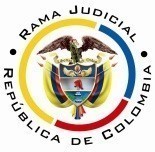 RAMA JUDICIAL DEL PODER PÚBLICOTRIBUNAL SUPERIOR DE DISTRITO JUDICIALDISTRITO DE PEREIRASALA DE DECISIÓN CIVIL – FAMILIAMagistrado sustanciador: Carlos Mauricio García Barajas Sentencia	ST1-0140-2023Acta número	222 de 10-05-2023Diez (10) de mayo de dos mil veintitrés (2023)ASUNTOSe resuelve en primera instancia la acción de tutela de la referencia.ANTECEDENTES1. Alegó el promotor de la acción de tutela que interpuso en nombre de los accionantes, demanda de corrección de registro civil de nacimiento, pues aparecen registrados en Colombia a pesar de que son oriundos de Venezuela, la cual fue repartida en primera instancia al Juzgado Cuarto Civil Municipal de Pereira, que la admitió al evidenciar cumplidos los requisitos correspondientes.Fallada en primera instancia en forma adversa desconociendo varias situaciones que se exponen en la demanda, se apeló la sentencia, pero el recurso fue declarado desierto por el Juzgado Cuarto de Familia de Pereira, ignorando que fue sustentado ante la primera sede.Para obtener la protección de los derechos a la honra, buen nombre, debido proceso, acceso a la justicia y dignidad, se solicita decretar la nulidad del fallo que resolvió en primer grado el citado proceso y ordenar tramitarlo con los documentos que reposan en el expediente. Así mismo, se resuelva de fondo la apelación presentada contra dicha sentencia.2. Trámite: Por auto del 26 de abril pasado, esta Sala admitió el conocimiento de la acción de amparo.Los despachos demandados allegaron copia de las piezas procesales que componen el proceso objeto del amparo. El Juzgado Cuarto de Familia, además, informó que, una vez admitida la apelación formulada en el caso bajo estudio, se advirtió a la parte recurrente, en los términos del artículo 12 de la Ley 2213 de 2022, que debía sustentar el recurso dentro de los cinco días siguientes a la ejecutoria de este auto, so pena de declararse desierto. La recurrente no cumplió esa carga, motivo por el cual se declaró desierto tal medio de impugnación.CONSIDERACIONES 1. De entrada, advierte la Sala que la tutela será declarada improcedente, porque existe una falta de legitimación para representar a la parte actora, por ausencia de poder, que impide zanjar de fondo dicha controversia. 2. En efecto, pese a la informalidad que cobija al procedimiento de la acción de tutela, existen ciertas directrices que resultan insoslayables a fin de procurar el correcto y efectivo uso de este mecanismo excepcional y subsidiario. En tal sentido el artículo 10 del Decreto 2591 de 1991 ha dispuesto que la persona legitimada para impetrar este tipo de resguardo es la directamente “vulnerada o amenazada en uno de sus derechos fundamentales, quien actuará por sí misma o a través de representante”. También se ha aceptado la posibilidad de acudir por medio de representante, fin para el cual se han fijado una serie de reglas que más adelante se analizarán, o por agente oficioso.Sobre el punto, de manera reiterada la jurisprudencia constitucional ha decantado: “4. La tutela es un medio de defensa judicial de derechos fundamentales, que toda persona puede instaurar “por sí misma o por quien actúe a su nombre” (CP art. 86).  No es necesario que el titular de los derechos interponga directamente el amparo, pues un tercero puede hacerlo a su nombre.  El tercero debe sin embargo tener una de las siguientes calidades: (i) representante del titular de los derechos, (ii) agente oficioso o (iii) Defensor del Pueblo o personero municipal. Representante puede ser, por una parte, el representante legal (cuando el titular de los derechos sea menor de edad, incapaz absoluto, interdicto o persona jurídica), y por otra el apoderado judicial (en los demás casos). Ahora bien, para ser apoderado judicial, la persona debe ser abogado titulado y a la acción debe anexar poder especial para el caso... (ii) Como agente oficioso puede obrar un tercero “cuando el titular de los [derechos] no esté en condiciones de promover su propia defensa. Cuando tal circunstancia ocurra deberá manifestarse en la solicitud” (Dcto 2591 de 1991 art. 10). (iii) El Defensor del Pueblo y los personeros municipales pueden instaurar la tutela conforme a la ley y la jurisprudencia a nombre de quien se los solicite o esté indefenso.” (C.C. Sentencia SU-055 de 2015). 3. En el caso concreto, se invoca la protección de los derechos de los señores Julio Cesar, Marlix Judith, Luzamir y Felmar Manuel Medina Mosquera, quienes NO actúan en forma directa. Entonces, debe revisar la Sala los elementos de la representación para determinar si se cumplió con la especialidad que se requiere para acudir a la acción de tutela, atendiendo las particularidades de este remedio constitucional.En nombre de los citados señores actúa apoderado judicial, pero junto con la demanda no presentó poder especial, otorgado por los titulares de los derechos para interponer la acción de tutela específicamente. A ello tampoco procedió con ocasión al requerimiento realizado por esta Sala, a fin de que incorporar tal documento al expediente.Es decir que el amparo no fue interpuesto en nombre propio, ni tampoco en virtud de poder especial. En otras palabras, no se reúnen los elementos específicos que, en materia de apoderamiento especial, rigen para la acción de tutela.Y es que, debe reiterarse, la jurisprudencia constitucional ha sido enfática en indicar que el acto de apoderamiento para promover acciones de tutela requiere colmar el presupuesto de la especialidad, es decir que se conceda el poder para un asunto concreto.4. Por otra parte, del escrito tutelar no se perciben sucesos que ostenten la virtud de reprimir la posibilidad que tienen los directos afectados para acudir a este mecanismo constitucional y que, por ende, faculten al promotor para actuar en calidad de agente oficioso, título que eventualmente lo habilitaría para la interposición de este resguardo. Sobre el particular la jurisprudencia constitucional ha reiterado que:“(…) En lo atinente a la ‘agencia oficiosa’, bueno es recordar que el canon pertinente, artículo 10, Decreto 2591 de 1991, exige la demostración de la imposibilidad de los agenciados de promover su propia defensa y la afirmación de la razón de tal circunstancia en el escrito en que se pide la protección, tal como con insistencia lo ha interpretado la Sala (CSJ SC, 26 nov. 2010, exp. 00372-01, reiterada el 26 nov. 2015, exp. STC16407-2015) (…)” Sentencia STC2657-2021En el caso no se observan los presupuestos necesarios de dicha figura, a saber: manifestación del agente de actuar como tal, e imposibilidad física o mental de los agenciados para ejercer en forma personal la defensa de sus derechos (CC T-531 de 2002; citada, entre otras, CSJ STC, 16 dic. 2015, rad. STC17395-2015; sentencia STC2657-2021). Luego, desde esta perspectiva también resulta diáfana la improcedencia del amparo.5. Así las cosas, este Tribunal considera que el amparo debe declararse improcedente porque, en resumen, el promotor no es titular de los derechos fundamentales que alega transgredidos, ni actúa habilitado por poder especial o agencia oficiosa para ese efecto, es decir que carecer de la facultad de representación que lo legitime para accionar. Así se declarará.Por lo expuesto, la Sala Civil Familia del Tribunal Superior de Pereira, Risaralda, administrando justicia en nombre de la República y por autoridad de la ley,RESUELVEPRIMERO: Se declara la improcedencia de la acción de tutela, conforme a las consideraciones expuestas.SEGUNDO: NOTIFICAR a las partes lo aquí resuelto en la forma más expedita y eficaz posible.TERCERO: ENVIAR oportunamente, el presente expediente a la honorable Corte Constitucional para su eventual revisión.CUARTO: ARCHIVAR el expediente, previa anotación en los libros radicadores, una vez agotado el trámite ante la Corte Constitucional, siempre y cuando no exista actuación pendiente alguna.NOTIFÍQUESE Y CÚMPLASELos MagistradosCARLOS MAURICIO GARCÍA BARAJASDUBERNEY GRISALES HERRERAEDDER JIMMY SANCHEZ CALAMBASAusente con causa justificada